Συνέντευξη με τον Καθηγητή Νικόλαο Κατσούλα Συνέντευξη έδωσε στον δημοσιογράφο κύριο Σπανό και την εκπομπή "Θεσσαλία παντού" ο Καθηγητής του Τμήματος Γεωπονίας Φυτικής Παραγωγής και Αγροτικού Περιβάλλοντος, της Σχολής Γεωπονικών Επιστημών του Πανεπιστημίου Θεσσαλίας, Νικόλαος Κατσούλας, μιλώντας για την ερευνητική δραστηριότητα του Εργαστηρίου Γεωργικών Κατασκευών και Ελέγχου Περιβάλλοντος, στοχεύοντας στην ανάδειξη της σημασίας της Γεωπονικής Επιστήμηςστην κοινωνία και τη χώρα.Παρουσίασε τη δράση του Εργαστηρίου Γεωργικών Κατασκευών και Ελέγχου Περιβάλλοντος τόσο στις εγκαταστάσεις της Σχολής Γεωπονικών Επιστημών όσο και στο Αγρόκτημα της Σχολής, στο Βελεστίνο.Επισήμανε, ακόμη, ότι οι ερευνητικές δράσεις του Εργαστηρίου στοχεύουν τόσο την ενίσχυση της βιωσιμότητας των επιχειρήσεων όσο και στη μείωση του περιβαλλοντικού αποτυπώματος των θερμοκηπιακών επιχειρήσεων. Παράλληλα, τόνισε ότι η δραστηριότητες αυτές παρέχουν τη δυνατότητα συμμετοχής ερευνητών στα Ερευνητικά Προγράμματα και παρέχουν επιπλέον κίνητρα για τη διεξαγωγή έρευνας στα μέλη της ακαδημαϊκής κοινότητας.Παρακολουθήστε τη συνέντευξη εδώ:  https://www.youtube.com/watch?v=NAGXfClWrAg&t=251s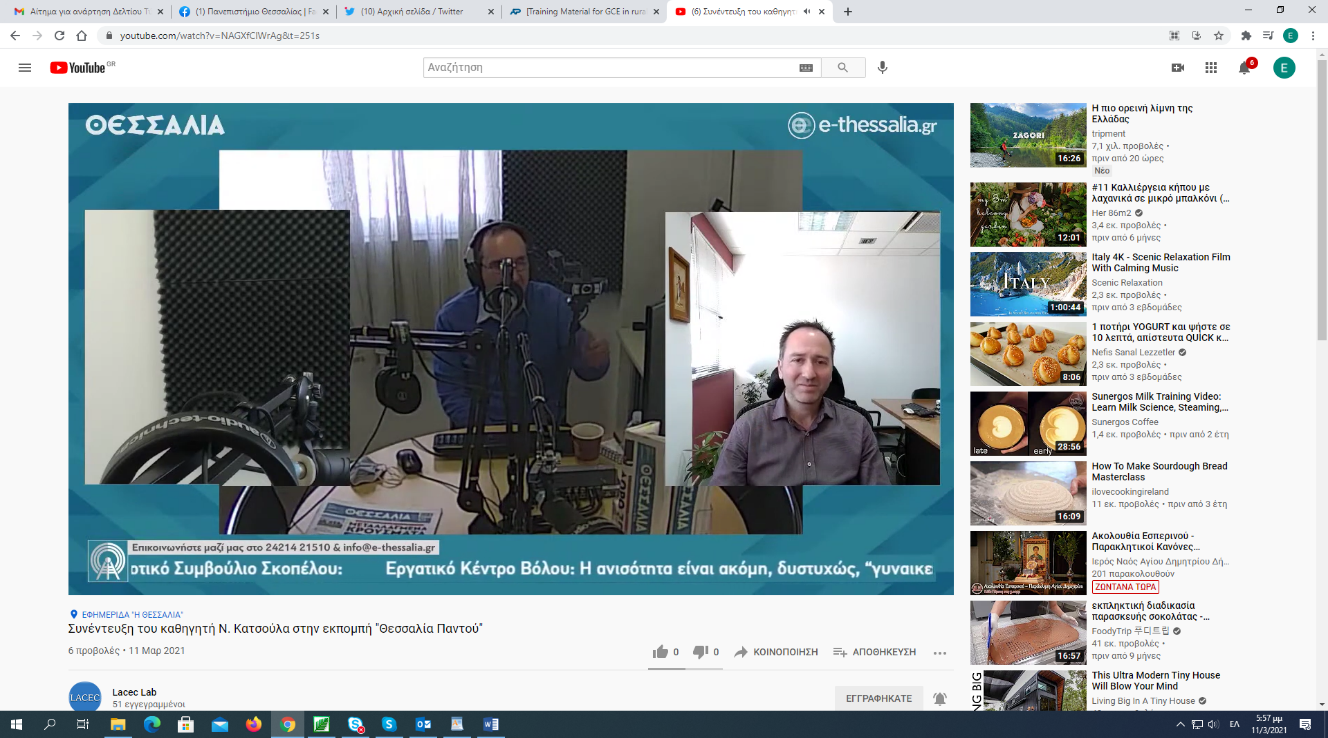 Η συνέντευξη προβλήθηκε στην εκπομπή Θεσσαλία παντού, στις 5/3/2021  Θ-TVhttps://e-thessalia.gr/    και στο κανάλι YouTube: Θεσσαλία - e-thessalia.grΓια επιπλέον πληροφορίες σχετικά με αναφορές κατά τη διάρκεια της συνέντευξης επισκεφτείτε τους παρακάτω ιστότοπους:Σχολή Γεωπονικών Επιστημών: http://agr.uth.gr/O Καθηγητής Νικόλαος Κατσούλας μας παρουσιάζει το σύστημα κλειστού τύπου Ενυδρειοπονίας FoodOasis : ​http://foodoasis.eu/%CE%B1%CF%81%CF%87%CE%B9%CE%BA%CE%AE/O Καθηγητής Νικόλαος Κατσούλας μας παρουσιάζει το Ερευνητικό ΠρογραμμαAgritexsil. Στόχος του έργου είναι να αναπτυχθεί ένα δίχτυ καλυμμένο με διοξειδίου του πυριτίου, που είναι γνωστό ότι επιδρά στη θνησιμότητα των εντόμων:​  http://www.agritexsil.eu/​«Συγκαλλιέργεια: μια ολοκληρωμένη προσέγγιση για την αύξηση της παραγωγικότητας, της αποδοτικότητας χρήσης πόρων και της βιωσιμότητας των θερμοκηπιακών καλλιεργειών(CasH)» :  ​http://cascade-hydroponics.eu/el/​Δείτε με τα μάτια ενός πουλιού τις θερμοκηπιακές εγκαταστάσεις του Πανεπιστημίου Θεσσαλίας!: https://www.youtube.com/watch?v=M8ue3nSs8Q0